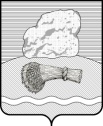 РОССИЙСКАЯ ФЕДЕРАЦИЯКалужская областьДуминичский районАдминистрация сельского поселения«ДЕРЕВНЯ ДУМИНИЧИ» РЕШЕНИЕ  «08» сентября 2023года                                                                                           №18О назначении председателя, заместителя председателя,ответственного секретаря административной комиссии сельского поселения  «Деревня Думиничи»В соответствии с Федеральным законом от 06.10.2003 № 131-ФЗ «Об общих принципах организации местного самоуправления в Российской Федерации», Законом Калужской области от 04.07.2002 № 133-ОЗ «О создании административных комиссий», постановлением администрации муниципального района «Думиничский район» от 07.02.2013 № 97 «О формировании административных комиссий» (в ред. от 15.08.2023),   сельская Дума сельского поселения «Деревня Думиничи» РЕШИЛА:           1. Назначить председателя, заместителя председателя, ответственного секретаря административной комиссии сельского поселения  «Деревня Думиничи»:           -  Председатель административной комиссии - Чухонцева Галина Николаевна, глава администрации сельского поселения «Деревня Думиничи»;           - Заместитель председателя административной комиссии - Соломина Надежда Алексеевна, глава сельского поселения «Деревня Думиничи»;           - Ответственный секретарь административной комиссии – Хохлова Людмила Васильевна, библиотекарь Думиничской сельской библиотеки.             2. Настоящее решение подлежит обнародованию и размещению на официальном сайте органов местного самоуправления сельского поселения «Деревня Думиничи» http://spduminichi.ru/.          3.   Настоящее решение вступает в силу со дня его обнародованияГлава сельского поселения                                                                Н.А.Соломина